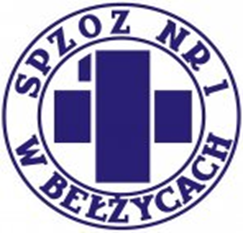 INFORMACJA Z OTWARCIA OFERTMiejscowość24-200 Bełżyce, dnia14.04.2023ZamawiającySamodzielny Publiczny Zakład Opieki Zdrowotnej Nr 1 w Bełżycachul. Przemysłowa 4424-200 BełżyceNazwa zamówienia:Dostawa, montaż i uruchomienie sterylizatora dla potrzeb Samodzielnego Publicznego Zakładu Opieki Zdrowotnej Nr 1 w Bełżycach. Numer postępowaniaZP/DS/14/2023Tryb postępowania:PL - Tryb Podstawowy (art. 275)Link do postępowania: https://platformazakupowa.pl/transakcja/750044Działając na mocy art. 222 ustawy z 11 września 2019 r. – Prawo zamówień publicznych, zwanej dalej ustawą Pzp,  Zamawiający zawiadamia, że:1.Otwarcie ofert odbyło się w dniu14-04-2023godz.10:15:00wPlatforma Zakupowal.p.Nazwa (firma) Wykonawcy  adres siedziba Wykonawcy Adres siedziba Wykonawcy              Łączna cena brutto (zł)1.SMS Spółka z o.o.ul. Norberta Adamowicza 8, 
05-530 Góra Kalwaria147 367,50